Автор работы: Юткин Егор, 5 летНазвание работы: «Весёлые снеговики»Номинация «Новогодняя композиция»Руководители: Батршина Е.В., Белова Е.Н.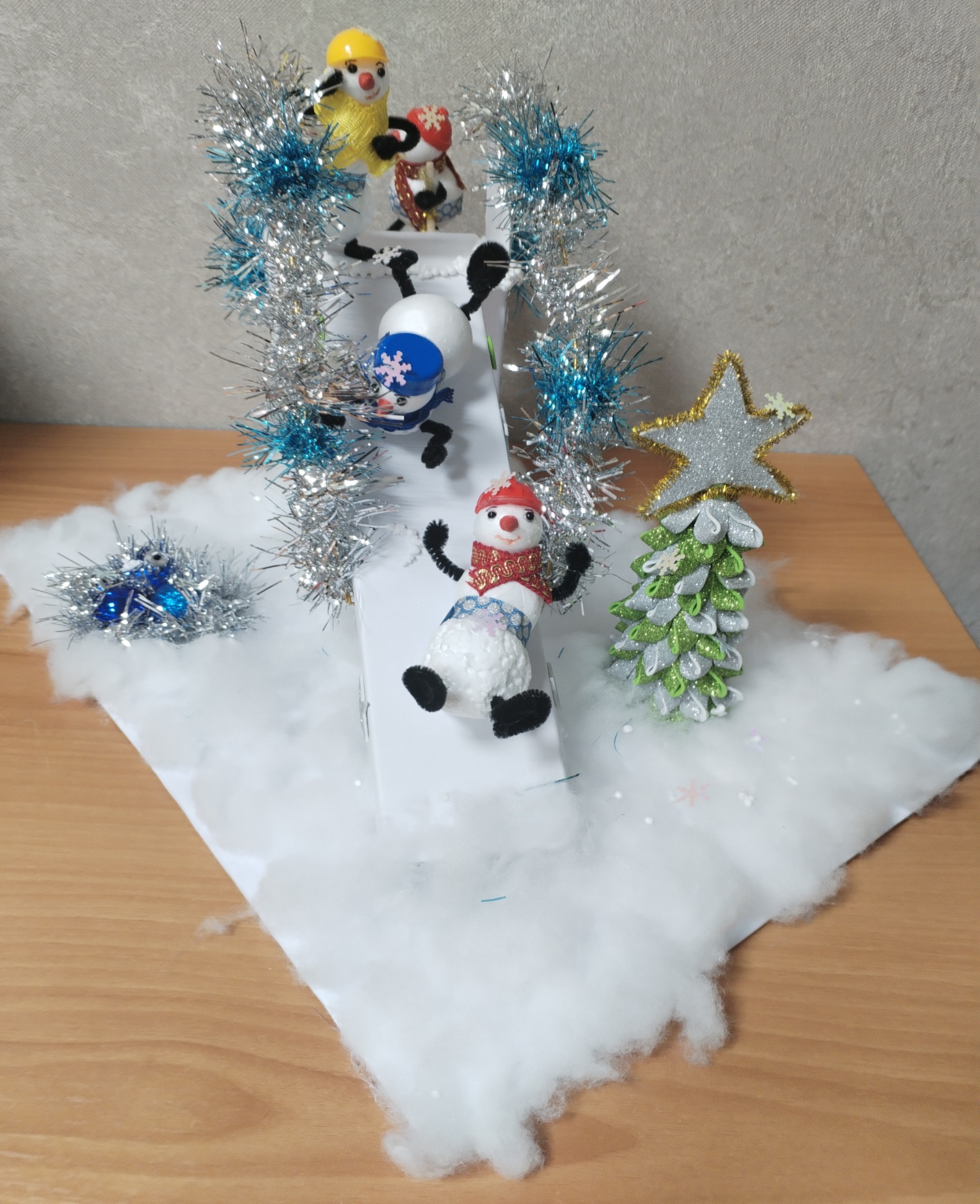 